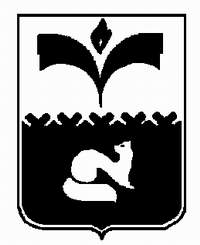 ПРЕДСЕДАТЕЛЬ ДУМЫ ГОРОДА ПОКАЧИХанты-Мансийского автономного округа – ЮгрыПОСТАНОВЛЕНИЕот 11.09.2014									№ 25О перечне наименований должностей муниципальной службы, учреждаемых для обеспечения исполненияполномочий контрольно-счетной палаты города Покачи	В соответствии со статьей 7 Федерального закона от 02.03.2007            № 25-ФЗ  "О муниципальной службе в Российской Федерации",               статьей 3 Закона Ханты-Мансийского автономного округа - Югры - Югры от 20.07.2007 № 113-оз "Об отдельных вопросах муниципальной службы в Ханты-Мансийском автономном округе - Югре",  Законом Ханты-Мансийского автономного округа - Югры от 20.07.2007 № 97-оз "О Реестре должностей муниципальной службы в Ханты-Мансийском автономном округе - Югре":	1. Утвердить перечень наименований должностей муниципальной службы, учреждаемых для обеспечения исполнения полномочий контрольно-счетной палаты города Покачи согласно приложению к настоящему постановлению.	2. Признать утратившими силу постановления Председателя Думы города Покачи:	1) от 02.09.2013 № 11 «О перечне наименований должностей муниципальной службы, учреждаемых для обеспечения исполнения полномочий контрольно-счетной палаты города Покачи»;	2) от 27.11.2013 № 21 «О внесении изменений в постановление Председателя Думы города Покачи от 02.09.2013 № 11 «О перечне наименований должностей муниципальной службы, учреждаемых для обеспечения исполнения полномочий контрольно-счетной палаты города Покачи».	3. Опубликовать настоящее постановление в городской газете «Покачевский вестник».4. Настоящее постановление вступает в силу после его официального опубликования.5. Контроль за выполнением настоящего постановления возложить на руководителя аппарата Думы города Чурину Л.В. Председатель Думы города                                      	      Н.В. Борисова                                                     Приложение                                                                      к постановлению председателя 			 Думы города 			           от 11.09.2014 № 25Перечень наименований должностей муниципальной службы, учреждаемых для обеспечения исполнения полномочий контрольно-счетной палаты города Покачи1. Должности муниципальной службы высшей группы, учреждаемые для выполнения функции «руководитель»:1) председатель контрольно-счетного органа муниципального образования, созданного представительным органом муниципального образования.2. Должности муниципальной службы главной группы, учреждаемые для выполнения функции «руководитель»:1) заместитель председателя контрольно-счетного органа;2) аудитор.3. Должности муниципальной службы главной группы, учреждаемые для выполнения функции «специалист»:1) инспектор.